REGULAMIN REFUNDACJI KOSZTÓW PRZEJAZDU NA PRAKTYKI ZAWODOWEdla uczniów Technikum w Zespole Szkół im. Ojca Świętego Jana Pawła II w Niepołomicach.Podstawa prawna:§ 8 ust. 1 pkt 5, § 9 rozporządzenia Ministra Edukacji Narodowej z 24 sierpnia 2017 r. w sprawie praktycznej nauki zawodu                       (Dz. U. 2017 poz. 1644).§1Informacje ogólneUczeń zobowiązany jest dojechać na miejsce realizowania praktyki we własnym zakresie.Praktykantowi przysługuje zwrot kosztów dojazdu z miejsca zamieszkania do miejsca odbywania praktyki (i z powrotem).Zwrot kosztów dojazdu na praktykę przysługuje uczniom, którzy otrzymali zaświadczenia o odbyciu praktyki i uzyskali zaliczenie.Refundacja kosztów dojazdu obejmuje uczniów, którzy otrzymali zaświadczenia o odbyciu praktyki, korzystających z przejazdu publicznymi środkami transportu (autobus, komunikacja publiczna, przewoźnicy prywatni) lub wykorzystujących w tym celu samochód prywatny.Koszty dojazdu zwracane są tylko do wysokości najtańszych cen biletów (ulgowych jeśli są dostępne) publicznymi środkami transportu na danej trasie lub trasie równoważnej, umożliwiającymi dojazd i powrót z miejsca praktyki, zgodny z zaplanowanymi godzinami - także w przypadku korzystania ze środków transportu prywatnego (w szczególności samochodem). W pierwszej kolejności bierze się pod uwagę bilety miesięczne – jeśli są dostępne na danej trasie w odpowiednich godzinach. Jeśli nie będzie to możliwe, wybranie zostanie inna racjonalna kosztowo opcja.Praktykant powinien uwzględnić możliwości dojazdu do miejsca odbywania praktyki bezpłatnymi środkami komunikacji publicznej jeśli takie są dostępne§2Refundacja kosztów dojazdu publicznymi środkami transportuUczeń powinien dokonać przeliczenia kosztów przejazdu za okres odbywania praktyki i uzależnić dokonanie zakupu biletu miesięcznego lub biletów jednorazowych od niższego łącznego kosztu wszystkich przejazdów. Możliwe jest skorzystanie z usług przewoźników prywatnych, jeżeli jest to racjonalne - tj. danej trasy nie obsługuje tańszy przewoźnik publiczny, trasa jest obsługiwana przez przewoźnika publicznego w nieadekwatnych godzinach albo ceny przewoźnika prywatnego i publicznego są zbliżone.Aby ubiegać się o zwrot kosztów dojazdu należy złożyć:wniosek o zwrot kosztów dojazdu (załącznik nr 1 do regulaminu) orazbilety jednorazowe/paragony fiskalne, opatrzone właściwą datą, zawierające cenę, trasę przejazdu, wyłącznie za dni, w których uczeń projektu był obecny na praktyce, lubimienne bilety miesięczne.§3Refundacja kosztów dojazdu prywatnym środkiem transportuRefundacja kosztów przejazdu transportem prywatnym jest możliwa wyłącznie, gdy uczestnik projektu spełnia jeden z warunków:posiada prawo jazdy i dojeżdżał własnym samochodem,posiada prawo jazdy i dojeżdżał samochodem udostępnionym mu na podstawie umowy użyczenia,jest dowożony przez członka rodziny / opiekuna prawnego, posiadającego prawo jazdy i własny samochód.Jeżeli z jednego pojazdu korzysta kilka osób, zwrot kosztów przysługuje tylko i wyłącznie jednej osobie.Aby ubiegać się o zwrot kosztów dojazdu należy złożyć:wniosek o zwrot kosztów dojazdu (załącznik nr 2 do regulaminu lub załącznik nr 5 – w przypadku dowożenia przez członka rodziny/opiekuna prawnego);oświadczenie przewoźnika będące potwierdzeniem ceny biletu na danej trasie (załącznik nr 3 do regulaminu);kserokopię prawa jazdy i kserokopię dowodu rejestracyjnego pojazdu;oryginał umowy użyczenia pojazdu – tylko w przypadku, gdy praktykant dojeżdżał samochodem udostępnionym mu na podstawie umowy użyczenia (wzór umowy – załącznik nr 4 do regulaminu).§4Procedura refundacji kosztów dojazduUczeń zobowiązuje się przekazać dokumenty niezbędne do rozliczenia kosztów dojazdu do miejsca odbywania praktyk.Dokumenty te powinny być czytelne i niezniszczone.Wniosek z załącznikami należy złożyć w ciągu 10 dni od dnia zakończenia i zaliczenia praktyki zawodowej.Praktykanci, którzy dostarczą wniosek o zwrot kosztów dojazdu wypełniony błędnie lub bez wymaganych załączników, zostaną wezwani do uzupełnienia dokumentów w terminie  do 7 dni od  dnia wezwania. Nieuzupełnienie dokumentów w terminie będzie skutkować odrzuceniem wniosku.Wysokość refundowanej kwoty kosztów dojazdu ustalana jest na  podstawie dostarczonych dokumentów.Zwrot kosztów dojazdu odbywa się przelewem na konto bankowe wskazane przez praktykanta i/lub jego opiekuna prawnego, w terminie do 30 dni od daty zatwierdzenia wniosku.W sprawach nieuregulowanych niniejszym regulaminem decyduje Dyrektor SzkołyZałączniki:Załącznik nr 1 – wniosek o zwrot kosztów dojazdu środkami komunikacji publicznejZałącznik nr 2 - wniosek o zwrot kosztów dojazdu środkami samochodem prywatnymZałącznik nr 3 – oświadczenie przewoźnikaZałącznik nr 4 – wzór umowy użyczenia samochodu.Załącznik nr 5 - wniosek o zwrot kosztów dojazdu środkami samochodem prywatnym – w przypadku dowożenia przez członka rodziny/opiekuna prawnego.Załącznik nr 1 – wniosek o zwrot kosztów dojazdu środkami komunikacji publicznejWNIOSEK O ZWROT KOSZTÓW DOJAZDU NA PRAKTYKĘ ZAWODOWĄ 
ŚRODKAMI KOMUNIKACJI PUBLICZNEJ Ja niżej podpisana/y …………………………………………………..……………….……….., PESEL ………...…….………zamieszkała/y w…………………..………………….…………………………………..............................…………………..…(dokładny adres zamieszkania)
oświadczam, że w związku z moim udziałem w okresie …………………………..…..……………………………w praktyce zawodowej odbywającej się w:……………………….............................…………………………………………………………………………………………………(nazwa pracodawcy)dojeżdżałem/am transportem publicznym z miejsca zamieszkania na miejsce odbywania praktyki zawodowej*………………………………………………………......................................................………………………………………………..(adres odbywania praktyki)Oświadczam, że (niepotrzebne skreślić): Występuje połączenie bezpośrednie, a cena najtańszego biletu ulgowego / normalnego w jedną stronę na ww. trasie wynosi …………………………………. złNie występuje połączenie bezpośrednie, a cena najtańszego biletu ulgowego / normalnego w jedną stronę na równorzędnej trasie ...................................................................... wynosi ………………………………………….  zł.Proszę o zwrot kosztów dojazdu w wysokości ……………………………….……...Koszt dojazdu najtańszym publicznym środkiem transportu w obie strony na ww. trasie potwierdzam załączonymi biletami z odbytych dojazdów.Proszę o zwrot kosztów dojazdu na konto:….………………………………………….............................................…………………………………………………………………(Imię i nazwisko właściciela rachunku)nr rachunkuWyrażam zgodę na przekazanie refundacji kosztów dojazdu dla: …………............................................……………………………………………………………………….……………...............…(imię i nazwisko ucznia)na moje osobiste konto bankowe, wskazane powyżej (w przypadku, gdy uczeń nie jest właścicielem konta). ……………………………………………………							            (czytelny podpis właściciela konta)Załączniki do wniosku Oryginalne bilety PKP, PKS lub innego przewoźnika, zawierające cenę, trasę przejazdu i okres obowiązywania (jeśli dotyczy)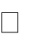  Oryginalny imienny bilet okresowy/miesięczny.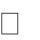 …………………………………………………(data i podpis Praktykanta)Załącznik nr 2 - wniosek o zwrot kosztów dojazdu środkami samochodem prywatnymWNIOSEK O ZWROT KOSZTÓW DOJAZDU ZA PRAKTYKĘ ZAWODOWĄ SAMOCHODEM PRYWATNYM Ja niżej podpisana/y …………………………………………………..……………….……….., PESEL ………...…….………zamieszkała/y w…………………..………………….…………………………………..............................………….........................………..………(dokładny adres zamieszkania)oświadczam, że w związku z moim udziałem w okresie …………………………..…..……………………………w praktyce zawodowej odbywającej się w:……………………….............................…………………………………………………………………………………………………(nazwa pracodawcy)dojeżdżałem/am samochodem prywatnym na miejsce odbywania praktyk……………………………………………………………………………………………………………………………………(adres odbywania praktyki)Na miejsce odbywania praktyki z miejscowości mojego zamieszkania dojeżdżałam/em  własnym/użyczonym samochodem osobowym marki ............………………....................................…….….…  o numerze rejestracyjnym: …………………………………………………..Koszt dojazdu na ww. trasie w jedną stronę wynosi ...........………………..............zł, co potwierdzam oświadczeniem od przewoźnika o kosztach przejazdu na ww. trasie.Wnoszę o zwrot kosztów dojazdu w wysokości ……………………………….……...  złProszę o zwrot kosztów dojazdu na konto:….………………………………………….............................................………………………………………………………………(Imię i nazwisko właściciela rachunku)nr rachunkuWyrażam zgodę na przekazanie refundacji kosztów dojazdu dla: …………............................................……………………………………………………………………….……………...............…(imię i nazwisko ucznia)na moje osobiste konto bankowe, wskazane powyżej (w przypadku, gdy uczeń nie jest właścicielem konta). ……………………………………………………              (czytelny podpis właściciela konta) Załączniki do wniosku:Kserokopia prawa jazdy praktykanta,Kserokopia dowodu rejestracyjnego samochoduUmowa użyczenia w przypadku, gdy właścicielem samochodu jest inna osobaOświadczenie o wysokości ceny biletu jednorazowego na określonej trasie przejazdu potwierdzonego przez przewoźnika (załącznik nr 3). …………………………………………………… 		(czytelny podpis praktykanta)							Załącznik nr 3 – oświadczenie przewoźnikaOŚWIADCZENIE PRZEWOŹNIKAOświadczam, że od dnia:……………………………………………………………………..............………...…….na trasie z ………………………….…………………………… do …………………………………..……………………1) występuje połączenie bezpośrednie, a cena najtańszego biletu ulgowego / normalnego*         w jedną stronę na ww. trasie wynosi …………………………………. zł (słownie: .…………………………………………………………….…………………………………………………..……….)2) nie występuje połączenie bezpośrednie, a cena najtańszego biletu ulgowego / normalnego*  w jedną stronę na równorzędnej trasie wynosi …..………………. złsłownie:…………………………………………………………………………………………………………………………..)   …………………………………………………….....				………………………………… (miejscowość i data pieczątka przewoźnika)     			                 (podpis)Dopuszczalne jest przedstawienie oficjalnego cennika przewoźnika jako potwierdzenie wysokości ceny przejazdu.   * niepotrzebne skreślićZałącznik nr 4 – wzór umowy użyczenia samochodu – wzór UMOWA UŻYCZENIA SAMOCHODUzawarta w dniu ………………….…………w ………………………...…………… pomiędzy:………………………………………………………………………………………….…………………………, zamieszkałym/ą………………………………..…………………………….................. legitymującym/ą się dowodem osobistym 

……………………………………………... wydanym przez     .......................…………………………………………………..zwanym dalej użyczającym,a……………………………………………………………………………………………………………………, zamieszkałym/ą………………………………..…………………………....................... legitymującym/ą się dowodem osobistym 

……………………………………………... wydanym przez       ........................………………………………………………..zwanym dalej biorącym do używania.§1Przedmiotem niniejszej umowy jest samochód marki ………………............…………………….., rok produkcji ....…………, numer rejestracyjny ..........………………….., pojemność silnika .....…………………Użyczający oświadcza, że przedmiot umowy stanowi jego własność oraz jest wolny od jakichkolwiek roszczeń i obciążeń na rzecz osób trzecich.Przedmiot użyczenia jest w dobrym stanie technicznym, ma sprawne wszystkie zespoły i urządzenia.§2Użyczający użycza i daje w bezpłatne użytkowanie biorącemu do używania opisany wyżej przedmiot na okres od dnia………........………… do dnia ………....…………….., tj. na czas trwania praktyki zawodowej.§3Biorący do używania potwierdza odbiór przedmiotu.Biorący do używania zapewnia, że będzie używać przedmiot zgodnie z przeznaczeniem i właściwościami oraz nie odda go do używania osobie trzeciej.Koszty eksploatacji przedmiotu w okresie trwania umowy poniesie biorący do używania.Biorący do używania zobowiązuje się do dokonywania wszelkich napraw, jakie okażą się konieczne w czasie trwania umowy.Biorący do używania zobowiązany jest zwrócić przedmiot użyczenia w stanie niepogorszonym ponad normalne zużycie, wynikające z jego bieżącej eksploatacji, po upływie okresu określonego w §2.§4Wszelkie zmiany i uzupełnienia niniejszej umowy wymagają formy pisemnej pod rygorem nieważności.W kwestiach nieuregulowanych niniejszą umową zastosowanie mają przepisy kodeksu cywilnego.Właściwym do rozstrzygnięcia sporów mogących wyniknąć w wyniku realizacji niniejszej umowy jest Sąd właściwy miejscowo dla Użyczającego/biorącego do używania*.Umowę sporządzono w trzech jednobrzmiących egzemplarzach.………………………………………………………………… 		……………………………………………………………….(podpis Użyczającego 						podpis biorącego do używaniaZałącznik nr 5 - wniosek o zwrot kosztów dojazdu środkami samochodem prywatnym – w przypadku dowożenia przez członka rodziny/opiekuna prawnegoWNIOSEK O ZWROT KOSZTÓW DOJAZDU NA PRAKTYKĘ ZAWODOWĄ SAMOCHODEM PRYWATNYM Ja niżej podpisana/y …………………………………………………..……………….……….., PESEL ………...…….………zamieszkała/y w…………………..………………….……………………………..............................…………………..………(dokładny adres zamieszkania)oświadczam, że w związku z moim udziałem w okresie …………………………..…..……………………………w praktyce zawodowej odbywającej się w:……………………….............................…………………………………………………………………………………………………(nazwa pracodawcy)byłem dowożony/a samochodem prywatnym przez członka rodziny/ opiekuna prawnego na miejsce odbywania praktyki
……………………………………………………………………………………………………………………………………(adres odbywania praktyki)Na miejsce odbywania praktyki miejscowości mojego zamieszkania dojeżdżałam/em  własnym/użyczonym samochodem osobowym marki ............………………....................................…….….…  o numerze rejestracyjnym: …………………………………………………..Koszt dojazdu na ww. trasie w jedną stronę wynosi ...........………………..............zł, co potwierdzam oświadczeniem od przewoźnika o kosztach przejazdu na ww. trasie.Wnoszę o zwrot kosztów dojazdu w wysokości ……………………………….……...  złProszę o zwrot kosztów dojazdu na konto:….………………………………………….............................................…………………………………………………………………(Imię i nazwisko właściciela rachunku)nr rachunkuWyrażam zgodę na przekazanie refundacji kosztów dojazdu dla: …………............................................……………………………………………………………………….……………...............…(imię i nazwisko ucznia)na moje osobiste konto bankowe, wskazane powyżej (w przypadku, gdy uczeń nie jest właścicielem konta). ……………………………………………………              (czytelny podpis właściciela konta) Załączniki do wniosku:Kserokopia prawa jazdy kierowcy,Kserokopia dowodu rejestracyjnego samochoduUmowa użyczenia w przypadku, gdy właścicielem samochodu jest inna osobaOświadczenie o wysokości ceny biletu jednorazowego na określonej trasie przejazdu potwierdzonego przez przewoźnika (załącznik nr 3). ……………………………………………………                  (czytelny podpis praktykanta)